Příloha č.5 Detailní harmonogram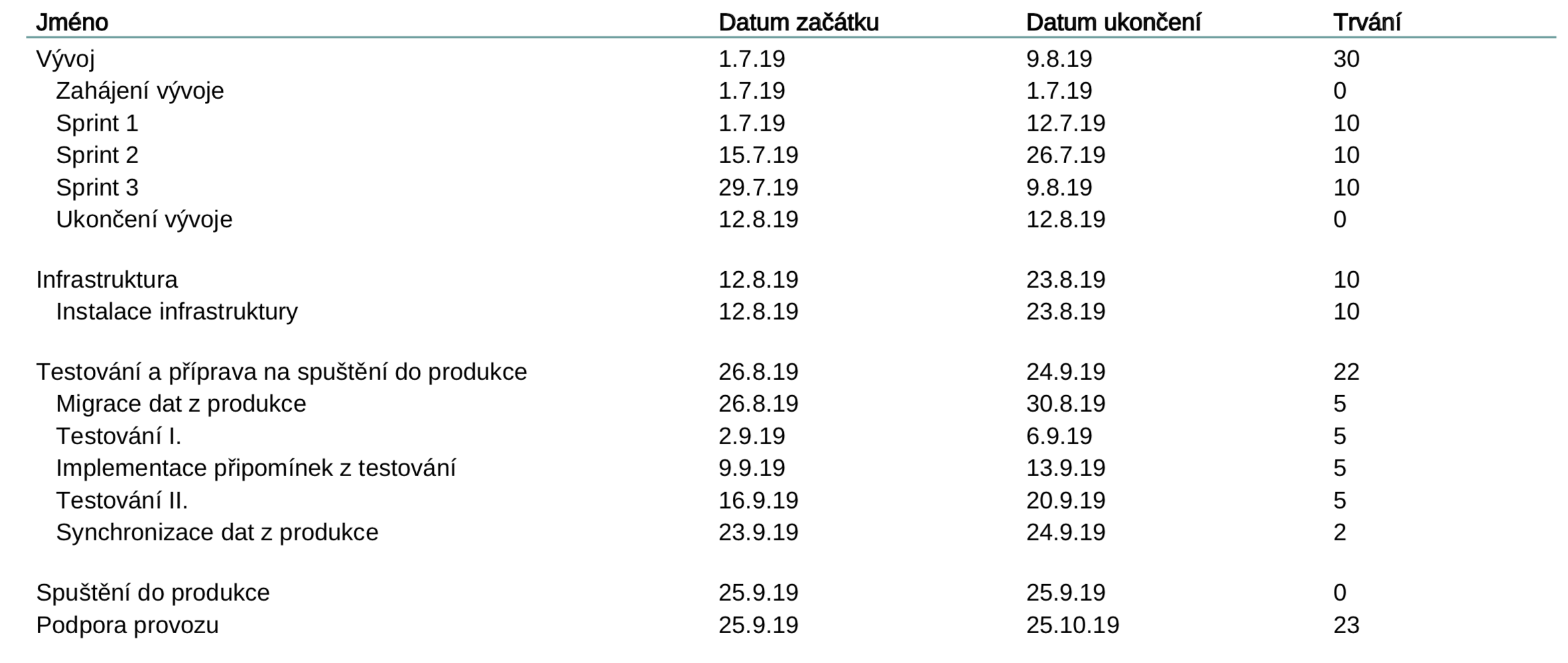 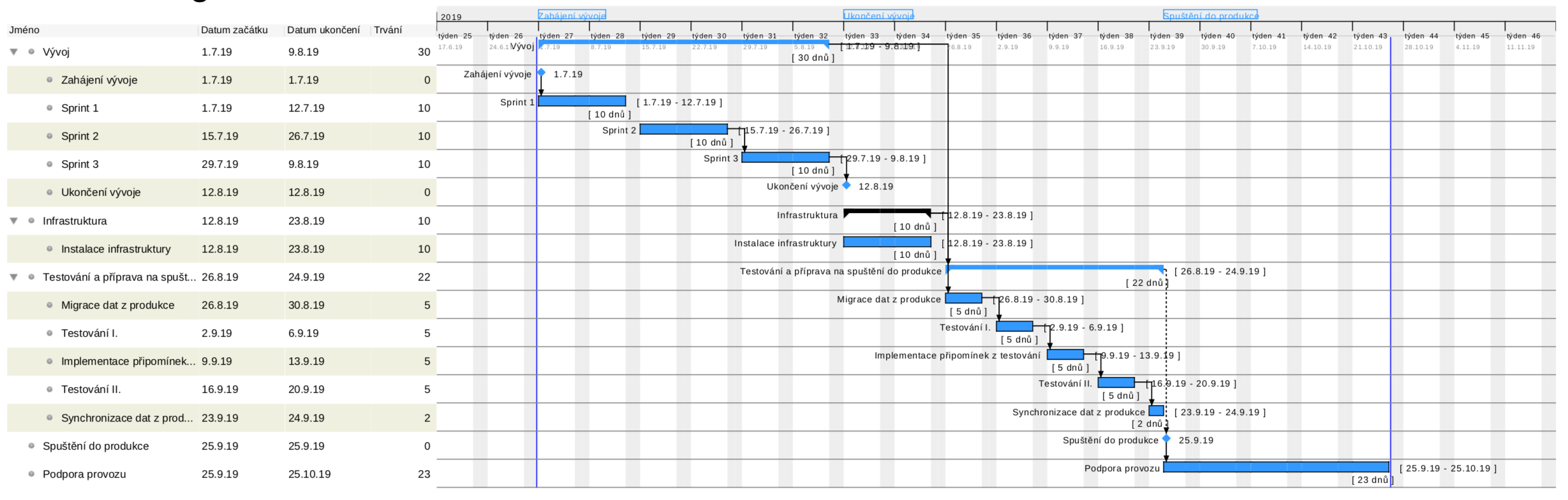 